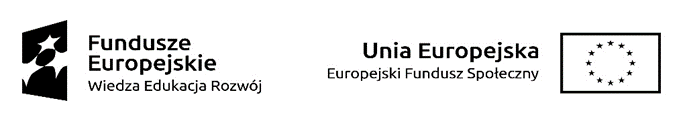 Wrocław, 21.04.2022ZAPYTANIE OFERTOWEZamawiający, Uniwersytet Medyczny im. Piastów Śląskich we Wrocławiu zaprasza Państwa do składania ofert w postępowaniu o wartości szacunkowej netto nieprzekraczającej równowartości kwoty 130 000,00 PLN, którego przedmiotem jest Przygotowanie i dostawa serwisu kawowego podczas szkoleń dla klientów Dziennych Domów Pomocy i ich rodzin w projekcie pn. „Każdego dnia bezpieczniej w dziennych domach pomocy”, w ramach Programu Operacyjnego Wiedza Edukacja Rozwój 2014-2020, Oś IV. Innowacje społeczne 
i współpraca ponadnarodowa, Działanie 4.3 Współpraca ponadnarodowa, współfinansowanego z Europejskiego Funduszu Społecznego. Tryb udzielenia zamówienia Zamówienie udzielone jest zgodnie z zasadą konkurencyjności i zgodnie z  art. 2 ust. 1 pkt 1 ustawy z dnia 11 września 2019 r. Prawo zamówień publicznych (tekst jedn. - Dz. U. z 2021 r., poz. 1129, z późn. zm.), zwanej dalej „Pzp” i nie podlega przepisom Pzp. Niniejsze zapytanie jest dostępne na stronie internetowej Zamawiającego www.umw.edu.pl oraz na stronie www.bazakonkurencyjnosci.funduszeeuropejskie.gov.pl.OPIS PRZEDMIOTU ZAMÓWIENIAPrzygotowanie i dostawa serwisu kawowego podczas szkoleń dla klientów Dziennych Domów Pomocy i ich rodzin w projekcie pn. „Każdego dnia bezpieczniej w dziennych domach pomocy”, w ramach Programu Operacyjnego Wiedza Edukacja Rozwój 2014-2020, Oś IV. Innowacje społeczne i współpraca ponadnarodowa, Działanie 4.3 Współpraca ponadnarodowa, współfinansowanego z Europejskiego Funduszu Społecznego. Usługa zapewnienia wyżywienia realizowana będzie w miejscu prowadzenia szkoleń tj. 
w Dziennych Domach Pomocy (DDP) we Wrocławiu:- ul. Żeromskiego 37/1,- ul. Skwierzyńska 23/2,- ul. Komuny Paryskiej 11,- ul. Kościuszki 67,- ul. Skoczylasa 8,- ul. Semaforowa 5 (DDP 1, DDP 2),- ul. Karmelkowa 25.Świadczenie polegające na zapewnieniu wyżywienia realizowane będzie w okresie 
od 05.05.2022 r. do 30.06.2022 r. przez 16 dni w godzinach szkoleń odbywających się od 13:00-16:30. Planowany czas przerwy kawowej: godz. 14:30-15:00.Usługa dotyczy zapewnienia jednorazowej przerwy kawowej dla grup szkoleniowych liczących łącznie 220 osób.Wymagania dotyczące serwisu kawowego: Każdy zestaw musi zawierać, co najmniej:kawę, herbatę (w saszetkach, czarną, zieloną, owocową do wyboru), wodę mineralną gazowaną lub niegazowaną w butelkach zakręcanych (250 ml/osoba), mleko/śmietankę do kawy w opakowaniach jednorazowych, cukier (w saszetkach lub kostkach), cytrynę, galanterię cukierniczą: sernik, jabłecznik, ciasto czekoladowe, mini babeczki, mini drożdżówki, mini pączki itp. (min. 3 rodzaje, min. 2 szt./osoba). Ilość serwowanych napojów i przekąsek powinna być adekwatna do liczby uczestników.Serwis kawowy w każdym dniu szkolenia powinien być wydany jednorazowo o wyznaczonej godzinie (wg harmonogramu szkoleń o godz. 14:30).Preferowane naczynia: kubki, talerzyki i sztućce powinny być jednorazowego użytku (wskazane wersje biodegradowalne).W przypadku zgłoszenia przez uczestnika/czkę projektu konieczności zastosowania specjalistycznej diety wynikającej z zaleceń medycznych lub uwarunkowań kulturowych, wyznaniowych czy światopoglądowych, Wykonawca zobowiązany jest do zapewnienia i wydania uczestnikowi/czce Projektu zestawów obiadowych dla tej diety, bez dodatkowego wynagrodzenia. Wykonawca zostanie poinformowany o konieczności przygotowania takiego posiłku na 3 dni przed realizacją usługi.Wykonawca jest zobowiązany do świadczenia usług cateringowych wyłącznie przy użyciu produktów spełniających normy jakości produktów spożywczych, przestrzegania przepisów prawnych w zakresie przechowywania i przygotowywania artykułów spożywczych (m. in. ustawy z dnia 25 sierpnia 2006 r. o bezpieczeństwie żywności i żywienia Dz. U. nr 171 poz. 1125 ze zm.).Wykonawca zapewnia zaplecze techniczne niezbędne do serwowania i spożywania dań:naczynia i sztućce jednorazowe (preferowane biodegradowalne) oraz serwetki,urządzenia typu warniki z gorącą wodą, ekspres do kawy/termosy, itp. Zamawiający zapewnia sale przeznaczone do podania i konsumpcji posiłku - wraz ze stołami i krzesłami.Wykonawca jest zobowiązany zapewnić osobę/y obsługującą/e catering przez cały czas wykonywania usługi. Obsługa będzie odpowiedzialna za podanie napojów i przekąsek do stołów. Wykonawca zapewni osoby obsługujące w ilości pozwalającej na zaserwowanie napojów/przekąsek całej grupie szkoleniowej w krótkim czasie, aby podanie i konsumpcja nie przekroczyły wyznaczonego czasu  trwania przerwy kawowej (0,5h). Organizując usługę serwowania cateringu należy uwzględnić fakt, iż uczestnikami szkoleń są osoby starsze, z ograniczeniami ruchowymi etc. Wykonawca zapewnia transport cateringu zgodnie z wymaganiami sanitarnymi dotyczącymi żywności.Wykonawca jest zobowiązany do przestrzegania wytycznych przeciwepidemicznych dla funkcjonowania gastronomii w trakcie epidemii SARS-CoV-2 wydanych przez Głównego Inspektora Sanitarnego.W związku z epidemią COVID-19 zasady realizacji cateringu mogą ulec zmianie w sytuacji ewentualnych aktualizacji obostrzeń.Zamawiający nie przewiduje możliwości udzielania zamówień uzupełniających.Zamawiający nie przewiduje możliwości negocjacji z Wykonawcą.Kody CPV:55321000-6 Usługi przygotowywania posiłków55520000-1 Usługi dostarczania posiłków55300000-3 Usługi restauracyjne i dotyczące podawania posiłkówWARUNKI UDZIAŁU W POSTĘPOWANIUZamawiający nie stawia warunków udziału w postępowaniu.TERMIN REALIZACJI PRZEDMIOTU ZAMÓWIENIA Świadczenie polegające na zapewnieniu wyżywienia realizowane będzie w okresie
od 05.05.2022 r. do 30.06.2022 r. przez 16 dni w godzinach szkoleń odbywających się od 13:00 do 16:30. Planowany czas przerwy kawowej: godz. 14:30-15:00.Terminy szkoleń:DZIEŃ 1 -  06.05, 18.05, 25.05.2022 oraz 02.06, 06.06, 08.06, 10.06, 17.06. 2022DZIEŃ 2 - 5.05, 13.05, 07.06, 23.06, 24.06, 28.06, 29.06 i 30.06.2022Zamawiający przed zawarciem umowy wskaże Wykonawcy, w którym z miejsc wymienionych w tabeli powyżej, odbędą się szkolenia w danym terminie. OPIS SPOSOBU PRZYGOTOWANIA OFERTYWykonawca może złożyć tylko jedną ofertę. Nie dopuszcza się składania ofert częściowych 
i wariantowych.Oferta powinna zawierać:wypełniony Formularz ofertowy (Załącznik nr 1 do Zapytania ofertowego);Oświadczenia Wykonawcy w sprawie braku podstaw do wykluczenia na podstawie art. 7 ust. 1 Ustawy z dnia 13 kwietnia 2022 r. o szczególnych rozwiązaniach w zakresie przeciwdziałania wspieraniu agresji na Ukrainę oraz służących ochronie bezpieczeństwa narodowego (Dz. U. z 2022, poz. 835), zwanej dalej „ustawą w zakresie przeciwdziałania wspieraniu agresji na Ukrainę” (Załącznik nr 3 do Zapytania ofertowego).Oferta musi być podpisana przez upoważnion(ego)ych przedstawiciel(a)i Wykonawcy. W przypadku podpisywania oferty lub poświadczania za zgodność z oryginałem kopii dokumentów przez osob(ę)y nie wymienion(ą)e w dokumencie rejestracyjnym (ewidencyjnym) Wykonawcy – wymagane jest załączenie pełnomocnictwa; Pełnomocnictwo powinno być złożone w oryginale lub kopii poświadczonej za zgodność z oryginałem przez Wykonawcę lub – w przypadku oferty składanej za pośrednictwem poczty elektronicznej - w formie skanu oryginału pełnomocnictwa lub kopii poświadczonej za zgodność z oryginałem przez Wykonawcę.Wykonawca przed upływem terminu do składania ofert ma prawo do:Wycofania oferty poprzez przekazanie e-maila lub pisma z informacją o wycofaniu oferty;Zmiany oferty poprzez powiadomienie o wprowadzeniu zmian, które musi być złożone według takich samych zasad jak składana oferta, odpowiednio oznakowanych w tytule: „ZMIANA”.KRYTERIA OCENY OFERTZamawiający dokona wyboru na podstawie następujących kryteriów:Kryterium „Cena”: 95 pktPunktacja w ramach ww. kryterium będzie przyznana według następującego wzoru:                                         Najniższa cena ofertyIlość punktów = --------------------------------------------------------- x 95                                           Cena oferty badanejDo porównania ofert będzie brana pod uwagę: cena realizacji przedmiotu zamówienia - podana w Formularzu ofertowym.Kryterium „Aspekt społeczny”: 5 pkt – w ramach kryterium Zamawiający przyzna punkty za zatrudnienie do realizacji przedmiotowego zamówienia co najmniej jednej osoby bezrobotnej, spełniającej przesłanki art. 2 ust. 1 pkt 2 ustawy z dnia 20 kwietnia 2004 r. o promocji zatrudnienia i instytucjach rynku pracy (tekst jedn. - Dz.U. 2022 poz. 690 z późn. zm.) lub jednej osoby niepełnosprawnej, tj. osoby spełniającej przesłanki statusu niepełnosprawności określone ustawą z dnia 27 sierpnia 1997 r. o rehabilitacji zawodowej i społecznej oraz zatrudnieniu osób niepełnosprawnych (tekst jedn. - Dz.U. 2021 poz. 573 z późn. zm.) lub posiadanie w swoich zasobach kadrowych min. 1 osoby niepełnosprawnej tj. osoby spełniającej przesłanki statusu niepełnosprawności określone ustawą z dnia 27 sierpnia 1997 r. o rehabilitacji zawodowej i społecznej oraz zatrudnieniu osób niepełnosprawnych (tekst jedn. - Dz.U. 2021 poz. 573 z późn. zm.), która zostanie skierowana do realizacji zamówienia – zatrudnionej u Wykonawcy – weryfikowane na podstawie deklaracji w Formularzu ofertowym a po podpisaniu umowy weryfikacja przedłożonych dokumentów poświadczających spełnienie kryterium (zanonimizowane: kopia umowy o pracę, kopia orzeczenia o stopniu niepełnosprawności lub/i kopia zaświadczenia z urzędu pracy poświadczającego fakt pozostawania bez zatrudnienia w okresie przed podjęciem niniejszego zlecenia).W ramach ww. kryterium Zamawiający będzie przyznawał punkty według następującego schematu:Zatrudnienie do realizacji przedmiotowego zamówienia co najmniej jednej osoby bezrobotnej lub niepełnosprawnej lub posiadanie w swoich zasobach kadrowych min. jednej osoby niepełnosprawnej, która zostanie skierowana do realizacji zamówienia – 5 pkt.Brak zatrudnienia do realizacji przedmiotowego zamówienia osoby bezrobotnej lub niepełnosprawnej 
i nie posiadanie w swoich zasobach kadrowych osoby niepełnosprawnej, którą Wykonawca skieruje do realizacji zamówienia – 0 pkt.Ocena punktowa dotyczyć będzie wyłącznie ofert uznanych za ważne i niepodlegających odrzuceniu. Punkty przyznane za poszczególne kryteria liczone będą z dokładnością do dwóch miejsc po przecinku.Zamawiający udzieli zamówienia Wykonawcy, który:złożył ofertę, której treść odpowiada treści niniejszego Zapytania ofertowego;uzyska najwyższą liczbę punktów na podstawie kryteriów oceny ofert.WARUNKI UMOWNEWarunki umowne realizacji przedmiotu zamówienia zawiera wzór umowy, stanowiący Załącznik 
nr 2 do Zapytania ofertowego.WYJAŚNIENIE TREŚCI ZAPYTANIA OFERTOWEGOWykonawca może zwrócić się do Zamawiającego o wyjaśnienie treści Zapytania ofertowego. Zamawiający jest zobowiązany udzielić wyjaśnień niezwłocznie nie później niż na 2 dni przed upływem terminu składania ofert, pod warunkiem, że wniosek o wyjaśnienie treści Zapytania ofertowego wpłynął do Zamawiającego nie później niż na 4 dni przed upływem terminu składania ofert. Pytania należy kierować na adres e-mail: m.smusz@umw.edu.pl.Jeśli wniosek o wyjaśnienie Zapytania ofertowego wpłynie po upływie terminu składania wniosku, 
o którym mowa w ust. 1 powyżej lub będzie dotyczyć udzielonych wyjaśnień, Zamawiający może udzielić wyjaśnień albo pozostawić wniosek bez rozpoznania.Przedłużenie terminu składania ofert, nie wpływa na bieg terminu składania wniosków o wyjaśnienie treści Zapytania ofertowego.Treść zapytań wraz z wyjaśnieniami Zamawiający udostępnia na stronie Bazy Konkurencyjności Funduszy Europejskich.SPOSÓB POROZUMIENIA SIĘ ZAMAWIAJĄCEGO Z WYKONAWCAMI Ze strony Zamawiającego pracownikiem upoważnionym do porozumiewania się z Wykonawcami w sprawach zamówienia jest: Magdalena Smusz – pod numerem telefonu 71 784 16 01, e-mail: m.smusz@umw.edu.plKontakt w dni robocze w godzinach 7:00-15:00.TERMIN SKŁADANIA OFERT Ofertę w formacie pdf należy złożyć do dnia 29 kwietnia 2022 do godz. 10:00 w formie elektronicznej na adres: m.smusz@umw.edu.pl TRYB OCENY OFERT I OGŁOSZENIE WYNIKÓW, PRZESŁANKI ODRZUCENIA OFERTY ORAZ WYKLUCZENIA WYKONAWCYWyjaśnienia treści ofert i poprawianie oczywistych omyłekW toku badania i oceny ofert Zamawiający może żądać od wykonawców wyjaśnień dotyczących treści złożonych ofert. Zamawiający zastrzega sobie prawo do wezwania do uzupełniania ofert, jeżeli nie naruszy to konkurencyjności oraz do poprawiania oczywistych omyłek.Sprawdzanie wiarygodności ofertZamawiający zastrzega sobie prawo sprawdzania w toku oceny oferty wiarygodności przedstawionych przez wykonawców dokumentów, oświadczeń, wykazów, danych i informacji.Ogłoszenie wyników postępowaniaInformacja o wyniku postępowania zostanie umieszczona na stronie Bazy Konkurencyjności Funduszy Europejskich oraz na stronie www.umw.edu.pl niezwłocznie po wyborze oferty najkorzystniejszej.Zamawiający odrzuci ofertę, jeżeli:Jej treść jest niezgodna z warunkami zamówienia określonymi w Zapytaniu ofertowym,Zostanie złożona po terminie składania ofert.Będzie nieważna na podstawie odrębnych przepisów.Zawiera błędy w obliczeniu ceny lub kosztu, w tym zawiera błędną stawkę podatku VAT.Z postępowania o udzielenie zamówienia Zamawiający wykluczy Wykonawcę: który w sposób zawiniony poważnie naruszył obowiązki zawodowe, co podważa jego uczciwość, w szczególności gdy Wykonawca w wyniku zamierzonego działania lub rażącego niedbalstwa nie wykonał lub nienależycie wykonał zamówienie, co Zamawiający jest w stanie wykazać za pomocą stosownych dowodów; który, z przyczyn leżących po jego stronie, w znacznym stopniu lub zakresie nie wykonał lub nienależycie wykonał albo długotrwale nienależycie wykonywał istotne zobowiązanie wynikające z wcześniejszej umowy w sprawie zamówienia publicznego lub umowy koncesji, co doprowadziło do wypowiedzenia lub odstąpienia od umowy, odszkodowania, wykonania zastępczego lub realizacji uprawnień z tytułu rękojmi za wady; wymienionego w wykazach określonych w rozporządzeniu 765/2006 i rozporządzeniu 269/2014 albo wpisanego na listę na podstawie decyzji w sprawie wpisu na listę rozstrzygającej o zastosowaniu środka, o którym mowa w art. 1 pkt 3 ustawy w zakresie przeciwdziałania wspieraniu agresji na Ukrainę;którego beneficjentem rzeczywistym w rozumieniu ustawy z dnia 1 marca 2018 r. 
o przeciwdziałaniu praniu pieniędzy oraz finansowaniu terroryzmu (Dz. U. z 2022 r. poz. 593 i 655) jest osoba wymieniona w wykazach określonych w rozporządzeniu 765/2006 i rozporządzeniu 269/2014 albo wpisana na listę lub będąca takim beneficjentem rzeczywistym od dnia 24 lutego 2022 r., o ile została wpisana na listę na podstawie decyzji w sprawie wpisu na listę rozstrzygającej o zastosowaniu środka, o którym mowa w art. 1 pkt 3 ustawy w zakresie przeciwdziałania wspieraniu agresji na Ukrainę;którego jednostką dominującą w rozumieniu art. 3 ust. 1 pkt 37 ustawy z dnia 29 września 1994 r. o rachunkowości (Dz. U. z 2021 r. poz. 217, 2105 i 2106), jest podmiot wymieniony w wykazach określonych w rozporządzeniu 765/2006 i rozporządzeniu 269/2014 albo wpisany na listę lub będący taką jednostką dominującą od dnia 24 lutego 2022 r., o ile został wpisany na listę na podstawie decyzji w sprawie wpisu na listę rozstrzygającej o zastosowaniu środka, o którym mowa w art. 1 pkt 3 ustawy w zakresie przeciwdziałania wspieraniu agresji na Ukrainę.Wykonawca nie podlega wykluczeniu w okolicznościach określonych w ppkt. 5.1-5.2, jeżeli udowodni Zamawiającemu, że spełnił łącznie następujące przesłanki: naprawił lub zobowiązał się do naprawienia szkody wyrządzonej swoim nieprawidłowym postępowaniem, w tym poprzez zadośćuczynienie pieniężne; wyczerpująco wyjaśnił fakty i okoliczności związane ze swoim nieprawidłowym postępowaniem oraz spowodowanymi przez nie szkodami, aktywnie współpracując odpowiednio z właściwymi organami, w tym Zamawiającym; podjął konkretne środki techniczne, organizacyjne i kadrowe, odpowiednie dla zapobiegania dalszemu nieprawidłowemu postępowaniu, w szczególności:zreorganizował personel, wdrożył system sprawozdawczości i kontroli, utworzył struktury audytu wewnętrznego do monitorowania przestrzegania przepisów, wewnętrznych regulacji lub standardów, wprowadził wewnętrzne regulacje dotyczące odpowiedzialności i odszkodowań za nieprzestrzeganie przepisów, wewnętrznych regulacji lub standardów.Zamawiający ocenia, czy podjęte przez Wykonawcę czynności, o których mowa w pkt. 6, są wystarczające do wykazania jego rzetelności, uwzględniając wagę i szczególne okoliczności czynu Wykonawcy. Jeżeli podjęte przez Wykonawcę czynności, o których mowa w pkt. 6, nie są wystarczające do wykazania jego rzetelności, Zamawiający wyklucza wykonawcę. Wykluczenie wykonawcy w okolicznościach określonych w ppkt. 5.1-5.2, następuje na okres 3 lat od zaistnienia zdarzenia będącego podstawą wykluczenia, natomiast wykluczenie Wykonawcy, o którym mowa w ppkt. 5.3-5.5, następuje na okres trwania okoliczności określonych w tych punktachZamawiającemu przysługuje prawo unieważnienia niniejszego zapytania bez wybrania którejkolwiek z ofert bez podania uzasadnienia.KLAUZULA INFORMACYJNA Z ART. 13 RODO ZWIĄZANA Z NINIEJSZYM POSTĘPOWANIEM 
O UDZIELENIE ZAMÓWIENIA PUBLICZNEGOZgodnie z art. 13 Rozporządzenia Parlamentu Europejskiego i Rady (UE) 2016/679 z dnia 27 kwietnia 2016 r. (ogólne rozporządzenie o ochronie danych, dalej RODO) informujemy, że:Administratorem danych osobowych Wykonawców i innych osób uczestniczących 
w postępowaniu jest Uniwersytet Medyczny im. Piastów Śląskich we Wrocławiu z siedzibą przy Wybrzeżu Pasteura 1, 50-367 Wrocław, zwany dalej „Administratorem”, reprezentowany przez Rektora.Administrator wyznaczył Inspektora Ochrony Danych, z którym można kontaktować się 
w sprawach dotyczących przetwarzania danych osobowych pod adresem 
e-mail: iod@umed.wroc.plDane osobowe niezbędne do wzięcia udziału w postępowaniu o udzielenie zamówienia publicznego, do którego nie stosuje się przepisów ustawy z dnia 11 września 2019 r. Prawo zamówień publicznych (zgodnie z wyłączeniem, o którym mowa w art. 2 ust. 1 pkt 1 tej ustawy), przetwarzane będą na potrzeby przedmiotowego postępowania, a w szczególności rozpatrzenia oferty w zawiązku z ewentualnym zawarciem umowy na wykonanie zadania stanowiącego przedmiot postępowania.Dane osobowe Wykonawcy, który jest osobą fizyczną będą przetwarzane w związku z podjęciem czynności niezbędnych do zawarcia umowy i jej wykonania (art. 6 ust. 1 lit. b RODO). Dane osób działających w imieniu Wykonawcy, w tym wskazanych w ofercie/umowie z Wykonawcą będą przetwarzane na podstawie prawnie uzasadnionego interesu Administratora (art. 6 ust. 1 lit. f RODO). Wszelkie dane osobowe przetwarzane są zgodnie z przepisami ustawy z dnia 27 sierpnia 2009 r. o finansach publicznych oraz ustawy z dnia 6 września 2001 r. o dostępie do informacji publicznej (art. 6 ust. 1 lit. c RODO). Dane mogą być także przetwarzane w celu ewentualnego dochodzenia lub obrony przed roszczeniami na podstawie prawnie uzasadnionego interesu administratora (art. 6 ust. 1 lit. f RODO).Administrator może udostępniać przetwarzane dane osobowe osobom lub podmiotom na podstawie ustawy z dnia 6 września 2001 r. o dostępie do informacji publicznej oraz innym organom lub podmiotom upoważnionym na podstawie odrębnych przepisów.Administrator może powierzyć innym podmiotom, w drodze umowy zawartej na piśmie, przetwarzanie danych osobowych w imieniu Administratora, w szczególności dostawcom usług IT.Administrator będzie przechowywał Pani/Pana dane osobowe przez okres niezbędny do realizacji celów przetwarzania, jednak nie krócej niż przez okres wskazany w przepisach o archiwizacji.W przypadkach, na zasadach i w trybie określonym w obowiązujących przepisach przysługuje Pani/Panu prawo do żądania: dostępu do treści danych oraz ich sprostowania (art. 15 i 16 RODO), ograniczenia przetwarzania (art. 18 RODO) z zastrzeżeniem art. 18 ust. 2 RODO oraz przenoszenia danych (art. 20 RODO).Nie Przysługuje Pani/Panu: prawo do usunięcia danych w związku z art. 17 ust. 3 lit. b i e RODO ani prawo wniesienia sprzeciwu wobec przetwarzania (art. 21 RODO), ponieważ podstawą prawną przetwarzania Pani/Pana danych osobowych jest art. 6 ust. 1 lit. b i c RODO.Ma Pani/Pan prawo wniesienia skargi do organu nadzorczego – Prezesa Urzędu Ochrony Danych Osobowych – w przypadku podejrzenia, że dane osobowe są przetwarzane przez Administratora z naruszeniem przepisów prawa.Podanie Pani/Pana danych osobowych nie jest obowiązkowe, aczkolwiek niezbędne do realizacji celów, do których zostały zebrane. Odmowa podania danych uniemożliwi rozpatrzenie złożonej oferty i podjęcie współpracy pomiędzy stronami.Pani/Pana dane osobowe nie podlegają zautomatyzowanemu podejmowaniu decyzji, w tym profilowaniu, o którym mowa w art. 4 pkt 4) RODO, co oznacza formę zautomatyzowanego przetwarzania danych osobowych, które polega na wykorzystaniu danych osobowych do oceny niektórych czynników osobowych osoby fizycznej.W przypadku danych osobowych przekazanych Zamawiającemu, a nie dotyczących bezpośrednio Wykonawcy (np. danych osobowych pracowników, podwykonawców, osób, którymi Wykonawca posługuje się przy realizacji zamówienia), Wykonawca zobowiązany jest do dopełnienia obowiązków informacyjnych, o których mowa w art. 13 i 14 RODO, w tym do przekazania odpowiedniej informacji o administrowaniu tymi danymi przez Zamawiającego.Załącznik:Formularz ofertowy (Załącznik nr 1 do Zapytania ofertowego).Projekt umowy (Załącznik nr 2 do Zapytania ofertowego).Oświadczenie Wykonawcy w sprawie braku podstaw do wykluczenia na podstawie art. 7 ust.1 ustawy w zakresie przeciwdziałania wspieraniu agresji na Ukrainę.Z upoważnienia Rektora UMWp.o. Zastępcy Dyrektora Generalnego 
ds. Infrastruktury i Nadzoru 
mgr Agnieszka Salamon FORMULARZ OFERTOWY                                                 Załącznik nr 1 do Zapytania ofertowegoZarejestrowana nazwa Wykonawcy: ..........................................................................................................................................Adres Wykonawcy: ..........................................................................................................................................................Nazwiska osób po stronie oferenta uprawnionych do reprezentowania Wykonawcy przy sporządzaniu niniejszej oferty: .....................................................................................................................................NIP.................................... Regon....................................  telefon .......................................faks ................................... e-mail .................................... www. ........................................Oświadczam, że zapoznałem się z treścią zapytania ofertowego oraz wzoru umowy i akceptuję ich postanowienia.  Oświadczam, że zapoznałem się z treścią Klauzuli Informacyjnej, o której mowa w treści Zapytania ofertowego oraz że wypełniłem obowiązki informacyjne przewidziane w art. 13 lub art. 14 RODO wobec osób fizycznych, od których dane osobowe bezpośrednio lub pośrednio pozyskałem w celu ubiegania się o udzielenie zamówienia publicznego w niniejszym postępowaniu*.Oświadczam, że zapoznałem się z treścią Klauzuli Informacyjnej, o której mowa w treści Zapytania ofertowego oraz że nie przekazuję danych osobowych innych niż bezpośrednio mnie dotyczących lub zachodzi wyłączenie stosowania obowiązku informacyjnego, stosownie do art. 13 ust. 4 lub art. 14 ust. 5 RODO.*Data                                                 					Podpis i pieczęć WykonawcyUmowa nr AZP-261-W-      / 22 - wzór 		Załącznik nr 2 do Zapytania ofertowegosporządzona w dniu                     pomiędzy:UNIWERSYTETEM MEDYCZNYM we Wrocławiu Wybrzeże L. Pasteura 1, 50-367 Wrocławtelefon: 71/784-10-02			faks: 71/784-00-07 NIP: 896-000-57-79 			REGON: 000288981który reprezentuje: Kierownik Projektu po stronie UMW - dr Dorota Szcześniak, prof. UMW  - na mocy udzielonego pełnomocnictwa z dnia 22.10.2019 r., którego kopia stanowi Załącznik nr 1 do niniejszej umowyzwanym dalej „Zamawiającym”a:_______________________zwanym dalej „Wykonawcą”łącznie zwanymi dalej „Stronami” lub oddzielnie „Stroną”następującej treści: § 1Na podstawie postępowania nr AZP-261-W-      / 22, w którym, zgodnie z art. 2 ust. 1 pkt. 1 ustawy z dnia 11 września 2019 r. Prawo zamówień publicznych (tekst jedn. - Dz. U. z 2021 r., poz. 1129, z późn. zm.) przepisów ustawy nie stosuje się ze względu na wartość szacunkową netto zamówienia mniejszą niż 130 000 złotych, Zamawiający zleca, a Wykonawca przyjmuje do realizacji Przygotowanie i dostawę serwisu kawowego podczas szkoleń dla klientów Dziennych Domów Pomocy i ich rodzin w projekcie pn. „Każdego dnia bezpieczniej w dziennych domach pomocy”, w ramach Programu Operacyjnego Wiedza Edukacja Rozwój 2014-2020, Oś IV. Innowacje społeczne i współpraca ponadnarodowa, Działanie 4.3 Współpraca ponadnarodowa, współfinansowanego z Europejskiego Funduszu Społecznego.§ 2Przedmiot umowy:Przygotowanie i dostawa serwisu kawowego podczas szkoleń dla klientów Dziennych Domów Pomocy i ich rodzin w projekcie pn. „Każdego dnia bezpieczniej w dziennych domach pomocy”, w ramach Programu Operacyjnego Wiedza Edukacja Rozwój 2014-2020, Oś IV. Innowacje społeczne i współpraca ponadnarodowa, Działanie 4.3 Współpraca ponadnarodowa, współfinansowanego z Europejskiego Funduszu Społecznego. Usługa zapewnienia wyżywienia realizowana będzie w miejscu prowadzenia szkoleń tj. w Dziennych Domach Pomocy (DDP) we Wrocławiu:- ul. Żeromskiego 37/1,- ul. Skwierzyńska 23/2,- ul. Komuny Paryskiej 11,- ul. Kościuszki 67,- ul. Skoczylasa 8,- ul. Semaforowa 5 (DDP 1, DDP 2),- ul. Karmelkowa 25.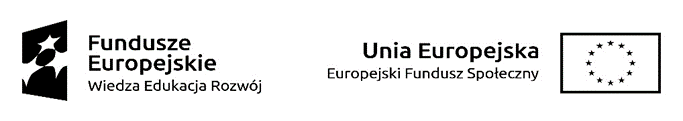 Świadczenie polegające na zapewnieniu wyżywienia realizowane będzie w okresie
od 05.05.2022 r. do 30.06.2022 r od 05.05.2022 r. do 30.06.2022 r. przez 16 dni w godzinach szkoleń odbywających się od 13:00 do 16:30. Planowany czas przerwy kawowej: godz. 14:30-15:00.Terminy szkoleń:DZIEŃ 1 -  06.05, 18.05, 25.05.2022 oraz 02.06, 06.06, 08.06, 10.06, 17.06. 2022DZIEŃ 2 - 5.05, 13.05, 07.06, 23.06, 24.06, 28.06, 29.06 i 30.06.2022Zamawiający przed zawarciem umowy wskaże Wykonawcy, w którym z miejsc wymienionych w tabeli, odbędą się szkolenia w danym terminie. Usługa dotyczy zapewnienia jednorazowej przerwy kawowej dla grup szkoleniowych liczących łącznie 220 osób.Każdy zestaw musi zawierać, co najmniej:kawę, herbatę (w saszetkach, czarną, zieloną, owocową do wyboru), wodę mineralną gazowaną lub niegazowaną w butelkach zakręcanych (250 ml/osoba), mleko/śmietankę do kawy w opakowaniach jednorazowych, cukier (w saszetkach lub kostkach), cytrynę, galanterię cukierniczą: sernik, jabłecznik, ciasto czekoladowe, mini babeczki, mini drożdżówki, mini pączki itp. (min. 3 rodzaje, min. 2 szt./osoba). Ilość serwowanych napojów i przekąsek powinna być adekwatna do liczby uczestników.Serwis kawowy w każdym dniu szkolenia powinien być wydany jednorazowo o wyznaczonej godzinie (wg harmonogramu szkoleń o godz. 14:30).Preferowane naczynia: kubki, talerzyki i sztućce powinny być jednorazowego użytku (wskazane wersje biodegradowalne).W przypadku zgłoszenia przez uczestnika/czkę projektu konieczności zastosowania specjalistycznej diety wynikającej z zaleceń medycznych lub uwarunkowań kulturowych, wyznaniowych czy światopoglądowych, Wykonawca zobowiązany jest do zapewnienia i wydania uczestnikowi/czce Projektu zestawów obiadowych dla tej diety, bez dodatkowego wynagrodzenia. Wykonawca zostanie poinformowany o konieczności przygotowania takiego posiłku na 3 dni przed realizacją usługi.Wykonawca jest zobowiązany do świadczenia usług cateringowych wyłącznie przy użyciu produktów spełniających normy jakości produktów spożywczych, przestrzegania przepisów prawnych w zakresie przechowywania i przygotowywania artykułów spożywczych (m. in. ustawy z dnia 25 sierpnia 2006 r. o bezpieczeństwie żywności i żywienia Dz. U. nr 171 poz. 1125 ze zm.).Wykonawca zapewnia zaplecze techniczne niezbędne do serwowania i spożywania dań:-naczynia i sztućce jednorazowe (preferowane biodegradowalne) oraz serwetki,-urządzenia typu warniki z gorącą wodą, ekspres do kawy/termosy, itp. Zamawiający zapewnia sale przeznaczone do podania i konsumpcji posiłku - wraz ze stołami i krzesłami.Wykonawca jest zobowiązany zapewnić osobę/y obsługującą/e catering przez cały czas wykonywania usługi. Obsługa będzie odpowiedzialna za podanie napojów i przekąsek do stołów. Wykonawca zapewni osoby obsługujące w ilości pozwalającej na zaserwowanie napojów/przekąsek całej grupie szkoleniowej w krótkim czasie, aby podanie i konsumpcja nie przekroczyły wyznaczonego czasu  trwania przerwy kawowej (0,5h). Organizując usługę serwowania cateringu należy uwzględnić fakt, iż uczestnikami szkoleń są osoby starsze, z ograniczeniami ruchowymi etc. Wykonawca zapewnia transport cateringu zgodnie z wymaganiami sanitarnymi dotyczącymi żywności.Wykonawca jest zobowiązany do przestrzegania wytycznych przeciwepidemicznych dla funkcjonowania gastronomii w trakcie epidemii SARS-CoV-2 wydanych przez Głównego Inspektora Sanitarnego.W związku z epidemią COVID-19 zasady realizacji cateringu mogą ulec zmianie w sytuacji ewentualnych aktualizacji obostrzeń.Zamawiający w terminie do 3 dni od daty podpisania umowy, będzie wymagał od Wykonawcy, przedstawienia dowodów potwierdzających spełnienie wymagania Zamawiającego odnośnie zatrudnienia co najmniej jednej osoby bezrobotnej lub niepełnosprawnej przy realizacji niniejszej umowy lub posiadania w swoich zasobach kadrowych min. jednej osoby niepełnosprawnej, która zostanie skierowana do realizacji niniejszej umowy, tj. zanonimizowane: kopia umowy o pracę, kopia orzeczenia o stopniu niepełnosprawności lub/i kopia zaświadczenia z urzędu pracy poświadczającego fakt pozostawania bez zatrudnienia w okresie przed podjęciem niniejszego zlecenia (dotyczy jeżeli Wykonawca w ofercie złożył taką deklarację).§ 3Termin realizacji przedmiotu umowy:Wykonawca będzie realizował przedmiot umowy w okresie  od 05.05.2022 r. do 30.06.2022 r. przez 16 dni w godzinach szkoleń odbywających się od 13:00-16:30. Planowany czas przerwy kawowej: godz. 14:30-15:00W związku z epidemią COVID-19 terminy realizacji usługi mogą ulec zmianie.Zamawiający zastrzega sobie prawo zmiany terminu bez odszkodowania (w przypadku zmian w harmonogramie szkoleń), najpóźniej na 2 dni robocze przez terminem rozpoczęcia realizacji usługi.W przypadku zmiany terminów szkoleń Zamawiający każdorazowo przekaże Wykonawcy informację o  nowym terminie najpóźniej 2 dni robocze przed nowym terminem, w formie elektronicznej na adres poczty elektronicznej Wykonawcy: ...................................... § 4Cena, zapłata:Cena przedmiotu umowy ustalona na podstawie oferty wynosi netto: [_] PLN (słownie: [_]), brutto [_] PLN (słownie: [_]).Zamawiający ureguluje należność za wykonany przedmiot umowy na podstawie prawidłowo wystawionej faktury na Uniwersytet Medyczny we Wrocławiu ul. Wybrzeże L. Pasteura 1, 50-367 Wrocław  NIP 896-000-57-79.Płatność, o której mowa w ust. 2, zostanie dokonana przelewem na konto Wykonawcy, wskazane na fakturze, w terminie 21 dni od daty dostarczenia faktury do Centrum Zarządzania Projektami, ul. Pasteura 1, 50-367 Wrocław oraz po potwierdzeniu należytego wykonania umowy na protokole odbioru stanowiącego Załącznik nr 2 do umowy. Wykonawca może składać faktury za pomocą Platformy Elektronicznego Fakturowania (link do strony: https://www.brokerinfinite.efaktura.gov.pl). Wykonawca jest obowiązany umieścić na fakturze numer niniejszej umowy oraz wskazać Jednostkę organizacyjną Zamawiającego, do której faktura winna zostać przekazana.Za datę zapłaty przyjmuje się datę wydania polecenia przelewu bankowi Zamawiającego.Należność za realizację przedmiotu umowy będzie płatna przelewem na podstawie otrzymanej faktury VAT na rachunek rozliczeniowy wskazany na fakturze VAT widniejący w elektronicznym wykazie podmiotów prowadzonym przez Szefa Krajowej Administracji Skarbowej na podstawie art. 96b ustawy z dnia 11 marca 2004 r. o podatku od towarów i usług (tekst jedn. - Dz. U. z 2018 r., poz. 2174, z późn. zm.).Jeżeli zgodnie z przepisami prawa podatkowego, w szczególności ustawy z dnia 29 sierpnia 1997 r. Ordynacja podatkowa (tekst jedn. - Dz. U. z 2019 r., poz. 900, z późn. zm.) oraz ustawy z dnia 11 marca 2004 r. o podatku od towarów i usług, Zamawiający będzie narażony na ponoszenie odpowiedzialności solidarnej za zobowiązania podatkowe lub sankcje podatkowe, z których może zostać zwolniony na warunkach wynikających z tych przepisów, tj. korzystając przy płatności ceny, dokonywanej zgodnie z ust. 1, z mechanizmu podzielonej płatności uregulowanego w art. 108a ustawy z dnia 11 marca 2004 r. o podatku od towarów i usług, to skorzystanie przez Zamawiającego z ww. mechanizmu skutkować będzie uznaniem przez Strony za zaspokojenie w całości roszczenia o zapłatę należności za realizację przedmiotu umowy, przy założeniu, że suma wartości podatku od towarów i usług oraz wartości netto wykazanej na fakturze Wykonawcy odpowiada sumie wartości wpłaconej przez Zamawiającego na rachunek rozliczeniowy, wskazany na fakturze, oraz rachunek VAT Wykonawcy.W wypadku wystąpienia okoliczności, wskazanej w ust. 6, Wykonawca oświadcza, iż nie będzie miał prawa do dochodzenia jakichkolwiek roszczeń od Zamawiającego.§ 5Kary umowne:W razie nienależytego wykonania usługi przez Wykonawcę, przez które należy rozumieć m.in. wykonanie usługi niezgodnie z § 1 ust. 1, Wykonawca zobowiązany będzie do zapłaty kary umownej na rzecz Zamawiającego w wysokości 10% kwoty wynagrodzenia brutto o którym mowa w § 4 ust. 1 za każdy stwierdzony przypadek naruszenia warunków umowy.W razie niewykonania usługi przez Wykonawcę, w tym niewykonania usługi w terminie wskazanym przez Zamawiającego, Wykonawca zobowiązany jest do zapłaty Zamawiającemu tytułem kary umownej kwoty stanowiącej równowartość 40% wynagrodzenia brutto o którym mowa w § 4 ust. 1 niniejszej umowy. W przypadku naruszenia postanowień § 5 ust. 1 niniejszej umowy – Wykonawca zobowiązany jest do uiszczenia na rzecz Zamawiającego kary umownej w wysokości 0,25% ceny brutto, o której mowa w § 4 ust. 1 niniejszej umowy, za każdy dzień wykonywania przedmiotu umowy z naruszeniem tych postanowień.Kara umowna będzie płatna w terminie 14 dni od otrzymania wezwania do jej zapłaty. Jeżeli szkoda przewyższa wysokość kary umownej, stronie uprawnionej przysługuje roszczenie o zapłatę odszkodowania uzupełniającego do wysokości poniesionej szkody.Wykonawca wyraża zgodę na potrącenie kar umownych z przysługującego mu wynagrodzenia.§ 6Rozwiązanie umowy:Stronom przysługuje prawo odstąpienia od umowy wyłącznie w wypadkach przewidzianych we właściwych przepisach prawa lub w niniejszej umowie. Zamawiającemu przysługuje prawo odstąpienia od umowy w razie zaistnienia istotnej zmiany okoliczności powodującej, że wykonanie umowy nie leży w interesie publicznym, czego nie można było przewidzieć w chwili zawarcia umowy, lub dalsze wykonywanie umowy może zagrozić istotnemu interesowi bezpieczeństwa państwa lub bezpieczeństwu publicznemu. Zamawiający może odstąpić od umowy w terminie 30 dni od powzięcia wiadomości o tych okolicznościach.Wykonawcy przysługuje prawo do odstąpienia od umowy ze skutkiem natychmiastowym, jeżeli Zamawiający nie wywiązuje się z obowiązku zapłaty ceny mimo dodatkowego wezwania, w terminie jednego miesiąca od upływu terminu zapłaty, określonego w niniejszej umowie. Zamawiającemu przysługuje prawo odstąpienia od umowy w terminie 30 dni od dnia powzięcia wiadomości o następujących wypadkach:otwarcia likwidacji Wykonawcy,zajęcia majątku Wykonawcy,niewywiązywania się przez Wykonawcę z realizacji przedmiotu umowy, pomimo wezwania Zamawiającego złożonego na piśmie,w wypadku rażącego naruszenia przez Wykonawcę któregokolwiek z jej postanowień, w szczególności dotyczących należytego wykonywania obowiązków umownych lub w wypadku podania przez Wykonawcę nieprawdziwych danych w zakresie posiadanych kwalifikacji zawodowych.Oświadczenie o odstąpieniu od umowy wymaga formy pisemnej pod rygorem nieważności. Oświadczenie o odstąpieniu od umowy może zostać złożone w terminie 30 dni od dnia powzięcia wiadomości o przyczynie odstąpienia.W przypadku odstąpienia od umowy przez Zamawiającego z przyczyn, leżących po stronie Wykonawcy, Zamawiający ma prawo naliczyć karę umowną w wysokości 10 % ceny brutto przedmiotu umowy (§ 4 ust. 1 umowy).W przypadku odstąpienia od umowy przez którąkolwiek ze stron pozostają w mocy zobowiązania stron z tytułu kar umownych i prawa żądania odszkodowania za nienależyte wykonanie umowy.§ 7Zmiany umowy:Wszelkie zmiany umowy wymagają zachowania formy pisemnego aneksu pod rygorem nieważności.Dopuszczalna jest zmiana umowy gdy zachodzi jedna z wymienionych poniżej okoliczności:wejście w życie regulacji prawnych po dacie zawarcia umowy, wywołujących potrzebę jej zmiany;wystąpienia okoliczności, za które Wykonawca nie ponosi odpowiedzialności, związanych z pandemią koronawirusa SARS-CoV-2 i jej skutkami, powodującymi niemożność dotrzymania przez Zamawiającego terminu realizacji, określonego w umowie. Wówczas termin ten może ulec przedłużeniu o czas trwania tych okoliczności.§ 8Klauzula informacyjna dot. przetwarzania danych osobowych:Zgodnie z Rozporządzeniem Parlamentu Europejskiego i Rady (UE) 2016/679 z dnia 27 kwietnia 2016 r. (ogólne rozporządzenie o ochronie danych, dalej RODO) Zamawiający informuje, że: Administratorem danych osobowych Wykonawcy oraz osób wskazanych przez Wykonawcę jako osoby do kontaktu i inne osoby odpowiedzialne za wykonanie umowy jest Uniwersytet Medyczny im. Piastów Śląskich we Wrocławiu z siedzibą przy Wybrzeżu Pasteura 1, 50-367 Wrocław, reprezentowany przez Rektora.Administrator wyznaczył Inspektora Ochrony Danych, z którym można kontaktować się w sprawach dotyczących przetwarzania danych osobowych pod adresem e-mail: iod@umw.edu.plDane osobowe przetwarzane będą w celach:zawarcia i realizacji niniejszej umowy,wypełnienia obowiązków prawnych ciążących na Administratorze, w tym: rachunkowych, sprawozdawczych, statystycznych i archiwizacyjnych,realizacji ewentualnych roszczeń cywilnoprawnych.Podstawą prawną przetwarzania danych jest: art. 6 ust. 1 lit. b RODO, tj. niezbędność do zawarcia i wykonania niniejszej umowy,art. 6 ust. 1 lit. c RODO, tj. obowiązujące Administratora przepisy, w szczególności dotyczące  obowiązków: rachunkowych,  sprawozdawczych, statystycznych i archiwizacyjnych,art. 6 ust. 1 lit. f RODO, tj.  prawnie uzasadniony interes Administratora polegający na realizacji niniejszej umowy oraz ustaleniu, dochodzeniu lub obronie przed ewentualnymi roszczeniami.Przetwarzane dane obejmują dane zwykłe: imię, nazwisko, miejsce pracy, zajmowane stanowisko lub sprawowaną funkcję, służbowy numer telefonu, służbowy adres e-mail.Jeżeli Administrator nie uzyskał danych osobowych bezpośrednio od osób, o których mowa w ust. 1 informujemy, że dane osobowe zostały uzyskane od Wykonawcy. Administrator może udostępniać dane osobowe innym administratorom działającym na mocy obowiązujących przepisów prawa, w tym: podmiotom prowadzącym działalność płatniczą (bankom), podmiotom świadczącym usługi prawne,  pocztowe/kurierskie. Odbiorcami danych mogą być także inne podmioty lub organy w sytuacji, gdy obowiązek taki wynika z przepisów prawa powszechnie obowiązującego, w szczególności ustawy z dnia 6 września 2001 r. o dostępie do informacji publicznej.Administrator może powierzyć innemu podmiotowi, w drodze umowy zawartej na piśmie, przetwarzanie danych osobowych w imieniu Administratora, w szczególności dostawcom usług IT.Administrator będzie przechowywał dane osobowe przez okres niezbędny do realizacji celów przetwarzania, jednak nie krócej niż przez okres wskazany w przepisach o archiwizacji.W przypadkach, na zasadach i w trybie określonym w obowiązujących przepisach osobom, o których mowa w ust. 1 powyżej przysługuje prawo do żądania: dostępu do treści danych oraz ich sprostowania (art. 15 i 16 RODO), usunięcia danych (art. 17 RODO), ograniczenia przetwarzania (art. 18 RODO), wniesienia sprzeciwu wobec przetwarzania (art. 21 RODO), przenoszenia danych (art. 20 RODO) oraz wniesienia skargi do organu nadzorczego – Prezesa Urzędu Ochrony Danych Osobowych z siedzibą przy ul. Stawki 2, 00-193 Warszawa – w przypadku podejrzenia, że dane osobowe są przetwarzane przez Administratora z naruszeniem przepisów prawa.Podanie danych osobowych nie jest obowiązkowe, aczkolwiek niezbędne do zawarcia i realizacji niniejszej umowy. Odmowa podania danych będzie skutkowała brakiem możliwości zawarcia i wykonania umowy.Podane dane osobowe nie podlegają zautomatyzowanemu podejmowaniu decyzji, w tym profilowaniu, o którym mowa w art. 4 pkt 4) RODO, co oznacza formę zautomatyzowanego przetwarzania danych osobowych, polegającego na wykorzystaniu danych osobowych do oceny niektórych czynników osobowych osoby fizycznej.Wykonawca zobowiązuje się poinformować osoby, o których mowa w ust. 1 powyżej, o treści niniejszej klauzuli informacyjnej (jeśli dotyczy).§ 9 Postanowienia końcowe:W sprawach nieuregulowanych umową stosuje się przepisy kodeksu cywilnego i inne obowiązujące przepisy prawa.Spory powstałe przy wykonywaniu niniejszej umowy, nierozwiązane polubownie przez Strony, będą rozstrzygane przez Sąd powszechny właściwy miejscowo dla Zamawiającego.Do bezpośredniej współpracy w ramach wykonania niniejszej umowy upoważnieni są:ze strony Zamawiającego:[_]  ze strony  Wykonawcy: [_] Umowę sporządzono w dwóch jednobrzmiących egzemplarzach, jeden dla Zamawiającego, jeden dla Wykonawcy.Załącznikami do niniejszej umowy, stanowiącymi jej integralną część, są:załącznik nr 1 -  Formularz ofertowy Wykonawcy;załącznik nr 2 – Protokół odbioru.WYKONAWCA 					                             ZAMAWIAJĄCYDataZałącznik nr 2 do umowy nr ………………………Uniwersytet Medyczny we Wrocławiu                                                                          ul. Pasteura 1, 50-367 WrocławPROTOKÓŁ ODBIORUZamawiający: Uniwersytet Medyczny we Wrocławiu                     ul. Pasteura 1, 50-367 WrocławWykonawca: ………………………………………………………………..Stwierdza się, że usługa cateringowa wykonana w ramach umowy nr ………………………………………………….została/nie została w pełni zrealizowana zgodnie z zapisami przedmiotowej umowy oraz ustaleniami Stron.Stwierdzono niewykonanie lub nienależyte wykonanie usługi, polegające na: ………………………………………………………………………………………………………………………………………………………..
          WYKONAWCA                                                                         ZAMAWIAJĄCY           Data: Załącznik nr 3 do Zapytania ofertowegoOŚWIADCZENIE WYKONAWCYDOTYCZĄCE PODSTAW WYKLUCZENIA Z POSTĘPOWANIAZarejestrowana nazwa Wykonawcy:……...................................................................................................................................……...................................................................................................................................Adres….....................................................................................................................................….....................................................................................................................................NIP ……...................................................          Regon ……..................................................Na potrzeby postępowania o udzielenie zamówienia publicznego, którego przedmiotem jest:Przygotowanie i dostawa serwisu kawowego podczas szkoleń dla klientów Dziennych Domów Pomocy i ich rodzin w projekcie pn. „Każdego dnia bezpieczniej w dziennych domach pomocy”, w ramach Programu Operacyjnego Wiedza Edukacja Rozwój 2014-2020, Oś IV. Innowacje społeczne i współpraca ponadnarodowa, Działanie 4.3 Współpraca ponadnarodowa, współfinansowanego z Europejskiego Funduszu Społecznego. prowadzonego przez Uniwersytet Medyczny we Wrocławiu, oświadczam, że:nie podlegam wykluczeniu z postępowania na podstawie art. 7 ust. 1 Ustawy z dnia 13 kwietnia 2022 r. o szczególnych rozwiązaniach w zakresie przeciwdziałania wspieraniu agresji na Ukrainę oraz służących ochronie bezpieczeństwa narodowego (Dz. U. z 2022, poz. 835).…………….……. (miejscowość), dnia …………………. r.							      					     …………………………………………….                                                                                                    Podpis Wykonawcy50-367 Wrocław, Wybrzeże L. Pasteura 1Katedra PsychiatriiWybrzeże L. Pasteura 10, 50-367 Wrocławe-mail: m.smusz@umw.edu.pl50-367 Wrocław, Wybrzeże L. Pasteura 1Katedra PsychiatriiWybrzeże L. Pasteura 10, 50-367 Wrocławe-mail: m.smusz@umw.edu.plSzkolenia dla Klientów Dziennych Domów Pomocy i członków ich rodzin Szkolenia dla Klientów Dziennych Domów Pomocy i członków ich rodzin Szkolenia dla Klientów Dziennych Domów Pomocy i członków ich rodzin Szkolenia dla Klientów Dziennych Domów Pomocy i członków ich rodzin Szkolenia dla Klientów Dziennych Domów Pomocy i członków ich rodzin Lp.Miejsce szkoleniaPlanowany czas przerwy kawowejPlanowany czas przerwy kawowejLiczba osób na szkoleniu1ul. Skwierzyńska 23/214:30 - 15:0014:30 - 15:00271ul. Skwierzyńska 23/214:30 - 15:0014:30 - 15:00272ul. Kościuszki  6714:30 - 15:0014:30 - 15:00102ul. Kościuszki  6714:30 - 15:0014:30 - 15:00103ul. Komuny Paryskiej 1114:30 - 15:0014:30 - 15:00103ul. Komuny Paryskiej 1114:30 - 15:0014:30 - 15:00104ul. Żeromskiego 37/114:30 - 15:0014:30 - 15:0084ul. Żeromskiego 37/114:30 - 15:0014:30 - 15:0085ul. Karmelkowa 2514:30 - 15:0014:30 - 15:00145ul. Karmelkowa 2514:30 - 15:0014:30 - 15:00146ul. Skoczylasa 814:30 - 15:0014:30 - 15:00156ul. Skoczylasa 814:30 - 15:0014:30 - 15:00157ul. Semaforowa 5 (DDP nr 1)14:30 - 15:0014:30 - 15:00137ul. Semaforowa 5 (DDP nr 1)14:30 - 15:0014:30 - 15:00138ul. Semaforowa 5 (DDP nr 2)14:30 - 15:0014:30 - 15:00138ul. Semaforowa 5 (DDP nr 2)14:30 - 15:0014:30 - 15:0013220Lp.Nazwa przedmiotu zamówieniaWartość netto PLNVAT(podać w %)Wartość brutto PLN 1Przygotowanie i dostawa serwisu kawowego podczas szkoleń dla klientów Dziennych Domów Pomocy i ich rodzin w projekcie pn. „Każdego dnia bezpieczniej w dziennych domach pomocy”, w ramach Programu Operacyjnego Wiedza Edukacja Rozwój 2014-2020, Oś IV. Innowacje społeczne i współpraca ponadnarodowa, Działanie 4.3 Współpraca ponadnarodowa, współfinansowanego z Europejskiego Funduszu Społecznego. .................. (dla stawki 23%)..................(dla stawki 8%)RAZEM:..................23%8%.................(dla stawki 23%)................... (dla stawki 8%)RAZEM:...................1Słownie brutto PLN 2Zatrudnienie do realizacji przedmiotowego zamówienia co najmniej jednej osoby bezrobotnej lub niepełnosprawnej lub posiadanie w swoich zasobach kadrowych min. jednej osoby niepełnosprawnej, która zostanie skierowana do realizacji zamówieniaTAK / NIE(niepotrzebne skreślić)TAK / NIE(niepotrzebne skreślić)TAK / NIE(niepotrzebne skreślić)Szkolenia dla Klientów Dziennych Domów Pomocy i członków ich rodzin Szkolenia dla Klientów Dziennych Domów Pomocy i członków ich rodzin Szkolenia dla Klientów Dziennych Domów Pomocy i członków ich rodzin Szkolenia dla Klientów Dziennych Domów Pomocy i członków ich rodzin Szkolenia dla Klientów Dziennych Domów Pomocy i członków ich rodzin Lp.Miejsce szkoleniaPlanowany czas przerwy kawowejPlanowany czas przerwy kawowejLiczba osób na szkoleniu1ul. Skwierzyńska 23/214:30 – 15:0014:30 – 15:00271ul. Skwierzyńska 23/214:30 – 15:0014:30 – 15:00272ul. Kościuszki  6714:30 – 15:0014:30 – 15:00102ul. Kościuszki  6714:30 – 15:0014:30 – 15:00103ul. Komuny Paryskiej 1114:30 – 15:0014:30 – 15:00103ul. Komuny Paryskiej 1114:30 – 15:0014:30 – 15:00104ul. Żeromskiego 37/114:30 – 15:0014:30 – 15:0084ul. Żeromskiego 37/114:30 – 15:0014:30 – 15:0085ul. Karmelkowa 2514:30 – 15:0014:30 – 15:00145ul. Karmelkowa 2514:30 – 15:0014:30 – 15:00146ul. Skoczylasa 814:30 – 15:0014:30 – 15:00156ul. Skoczylasa 814:30 – 15:0014:30 – 15:00157ul. Semaforowa 5 (DDP nr 1)14:30 – 15:0014:30 – 15:00137ul. Semaforowa 5 (DDP nr 1)14:30 – 15:0014:30 – 15:00138ul. Semaforowa 5 (DDP nr 2)14:30 – 15:0014:30 – 15:00138ul. Semaforowa 5 (DDP nr 2)14:30 – 15:0014:30 – 15:0013220Lp.Miejsce szkolenia1ul. Skwierzyńska 23/21ul. Skwierzyńska 23/22ul. Kościuszki  672ul. Kościuszki  673ul. Komuny Paryskiej 113ul. Komuny Paryskiej 114ul. Żeromskiego 37/14ul. Żeromskiego 37/15ul. Karmelkowa 255ul. Karmelkowa 256ul. Skoczylasa 86ul. Skoczylasa 87ul. Semaforowa 5 (DDP nr 1)7ul. Semaforowa 5 (DDP nr 1)8ul. Semaforowa 5 (DDP nr 2)8ul. Semaforowa 5 (DDP nr 2)